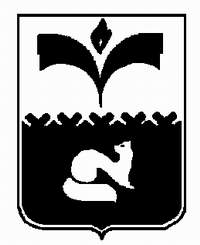 ДУМА ГОРОДА ПОКАЧИХанты-Мансийский автономный округ - ЮграРЕШЕНИЕот 25.09.2013 				                                        № 103О работе  администрации  города по контролю за  исполнением  на территории муниципального образования город Покачи «Правил благоустройства и озеленения территории города Покачи»	Рассмотрев информацию «Об исполнении на территории муниципального образования город Покачи «Правил благоустройства и озеленения территории города Покачи» в соответствии с пунктом 8 Положения о порядке контроля за исполнением органами местного самоуправления и должностными лицами органов местного самоуправления полномочий по решению вопросов местного значения, утвержденного решением Думы города от 19.10.2009 № 112, Дума городаРЕШИЛА:1. Информацию об исполнении на территории муниципального образования город Покачи Правил благоустройства и озеленения территории города Покачи принять к сведению (приложение 1).2. Направить в Прокуратуру города Покачи запрос о правах администрации города на осуществление мероприятий по контролю за исполнением Правил благоустройства территории города Покачи (приложение 2)3. Контроль за исполнением настоящего решения возложить на постоянную комиссию Думы города по соблюдению законности и местному самоуправлению (председатель Медведев Ю. И.)Председатель Думы города Покачи                                  Н. В. БорисоваПриложение 1 к решению Думы города Покачиот 25.09.2013 № 103Прокурору города ПокачиПроценко В. П.Уважаемый Виктор Петрович!В Думу города Покачи поступила информация из администрации города «Об исполнении на территории муниципального образования город Покачи «Правил благоустройства и озеленения территории города Покачи». Ссылаясь на Федеральный Закон от 26.12.2008 № 294-ФЗ «О защите прав юридических лиц и индивидуальных предпринимателей при осуществлении государственного контроля (надзора) и муниципального контроля», администрация города сообщает о том, что органы местного самоуправления города Покачи не уполномочены на осуществление муниципального контроля за исполнением организациями, расположенными на территории города Покачи, требований Правил благоустройства территории города Покачи. Однако, в соответствии с тем же Федеральным  законом, его действие не распространяется на правоотношения, связанные с осуществлением прокурорского надзора.Прошу Вас сообщить, как может быть организовано взаимодействие Прокуратуры города Покачи и органов местного самоуправления города Покачи для проведения плановых мероприятий в целях проверки соблюдения жителями города и организациями города Правил благоустройства территории города Покачи. Приложение 2 к решению Думы города Покачиот 25.09.2013 № 103Информация о работе администрации города по контролю за исполнением на территории муниципального образования город Покачи «Правил благоустройства и озеленения территории города Покачи»В вопросах местного значения отсутствует полномочие по осуществлению муниципального контроля в сфере благоустройства, в связи с чем, нормативно-правовые акты, определяющие сроки и последовательность действий администрации города по исполнению муниципальной функции по организации и проведению проверок и иных контрольных мероприятий в сфере благоустройства; порядок взаимодействия между должностными лицами, а также взаимодействие с юридическими лицами, индивидуальными предпринимателями при исполнении функций по контролю за исполнением требований, установленных правовыми актами в сфере благоустройства отсутствуют.  Приказом Департамента внутренней политики ХМАО - Югры от 24 ноября 2010 года №2-нп утвержден перечень должностных лиц органов местного самоуправления муниципальных образований Ханты-Мансийского автономного округа - Югры, уполномоченных составлять протоколы об административных правонарушениях, предусмотренных Законом Ханты-Мансийского автономного округа - Югры от 11 июня 2010 года № 102-оз «Об административных правонарушениях», в том числе за нарушение Правил благоустройства территорий: - начальник управления жилищно-коммунального хозяйства администрации города; - начальник управления архитектуры и градостроительства администрации города;     - заместитель начальника управления жилищно-коммунального хозяйства администрации города;- заместитель начальника управления архитектуры и градостроительства            администрации города;                - специалист-эксперт управления архитектуры и градостроительства администрации города;- главный специалист управления жилищно-коммунального хозяйства администрации города.                        В связи с отсутствием полномочий по контролю в сфере благоустройства план мероприятий не составлялся.Факты нарушений Правил благоустройства и озеленения  территории города Покачи выявляются в ходе обхода территории города сотрудниками администрации либо при поступлении информации от физических или юридических лиц.Сотрудниками администрации города проводились рейды на предмет наличия брошенных и бесхозяйных транспортных средств и транспортных средств, препятствующих работе коммунальной технике.Так, в 2012 году сотрудниками УЖКХ было обнаружено 11транспортных средств разукомплектованных или длительное время находящихся без признаков движения. После получения информации от ГОВД г. Покачи о владельцах, направлены  предписания владельцам данных средств. В результате транспортные средства были убраны.В 2013 году проведены  рейды на предмет наличия транспортных средств, препятствующих работе коммунальной техники, обнаружено 70 автомобилей, информация по уточнению владельцев направлена в ГОВД. При дополнительной  проверке обнаружено, что транспорт убран. При выявлении самовольно размещенных рекламных конструкций согласно Федеральному закону от 13.03.2006 №38-ФЗ «О рекламе» собственнику выдается предписание о демонтаже. За период 2011-2013 годы выдано 17 предписаний. Предписания о демонтаже самовольно установленных рекламных конструкций исполнены в виде демонтажа рекламной конструкции либо получения разрешений на установку наружных рекламных конструкций. В настоящее время неисполненным осталось  1 предписание – владелец до сих пор не демонтировал рекламную вывеску на ограждении по ул. Мира и не обратился за получением разрешения. Работа в данном направлении будет продолжена.При обнаружении администрацией города самовольного производства земляных работ лицо, ведущее работы, предупреждается о необходимости получения разрешения. При неисполнении требования информация направляется в прокуратуру города Покачи.В 2012 году направлена информация о самовольном производстве земляных работ по двум объектам в прокуратуру города Покачи, в 2013 году – предупреждение собственнику. Все  нарушения устранены. В 2012 году за нарушения Правил благоустройства на основании составленных сотрудниками управления архитектуры и градостроительства администрации города Покачи протоколов об административных правонарушениях, к административному наказанию привлечены два юридических лица, сумма штрафов составила 11 тысяч рублей.          Контроль по уборке захламленных территорий, закрепленных в апреле 2013 года за предприятиями города, осуществляли специалисты управления ЖКХ администрации города Покачи. По состоянию на 06.09.2013 выполнена уборка на следующих территориях:Остальные предприятия и организации к уборке на закрепленных территориях не приступали, в том числе: ООО «Буровая компания «Евразия», ООО «Аргос–Сумр», Сервисный центр теплоснабжения Лангепасско-Покачевского региона, ООО «ЛУКОЙЛ-ИНФОРМ», ООО «Лангепасско-Покачевское управление ремонта скважин», ООО «Лукойл-энергогаз», Судебные приставы, ЗАО «УТВИК», ЗАО «Полигон», Председатель Совета предпринимателей. «Покачевский центр занятости населения», Социальная защита, Пенсионный фонд, ООО «Аквалидер» неисполнение мероприятия мотивировали отсутствием техники и людей.№ участкаНаименование организацииПроцент выполнения3ОАО «ЮТЭК-Покачи»1004ТПП «Покачевнефтегаз»1006ОАО «КрУГР»507Транспортная компания ООО «Покачевское УТТ»27ТПП «Покачевнефтегаз»1012ТПП «Покачевнефтегаз»10013ООО «Лангепасско-Покачевское нефтепромысловое оборудование Сервис»30